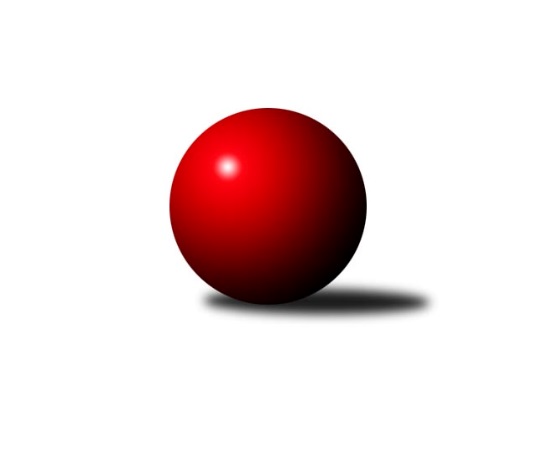 Č.12Ročník 2022/2023	26.11.2022Nejlepšího výkonu v tomto kole: 3346 dosáhlo družstvo: TJ Sokol Mistřín BJihomoravská divize 2022/2023Výsledky 12. kolaSouhrnný přehled výsledků:TJ Jiskra Otrokovice	- KK Vyškov C	7:1	3146:3070	12.0:12.0	25.11.TJ Sokol Šanov B	- SK Baník Ratíškovice B	1:7	3060:3243	6.0:18.0	25.11.SK Baník Ratíškovice A	- KK Kroměříž	5:3	3302:3266	11.0:13.0	25.11.KK Slovan Rosice B	- TJ Sokol Brno IV	1:7	2997:3152	10.0:14.0	25.11.TJ Sokol Husovice C	- KK Blansko B	3:5	3063:3135	9.5:14.5	26.11.SKK Dubňany 	- KC Zlín B	6:2	3254:3140	14.5:9.5	26.11.KK Orel Telnice	- TJ Sokol Mistřín B	1:7	3299:3346	9.5:14.5	26.11.Tabulka družstev:	1.	SK Baník Ratíškovice A	12	10	0	2	67.0 : 29.0 	163.0 : 125.0 	 3288	20	2.	KK Kroměříž	12	9	1	2	64.0 : 32.0 	179.5 : 108.5 	 3228	19	3.	KK Orel Telnice	12	8	2	2	58.5 : 37.5 	160.0 : 128.0 	 3213	18	4.	KC Zlín B	12	8	1	3	55.0 : 41.0 	146.5 : 141.5 	 3195	17	5.	TJ Sokol Mistřín B	12	8	0	4	58.0 : 38.0 	161.0 : 127.0 	 3272	16	6.	TJ Sokol Brno IV	12	7	1	4	56.0 : 40.0 	155.0 : 133.0 	 3265	15	7.	KK Slovan Rosice B	11	5	1	5	42.0 : 46.0 	130.5 : 133.5 	 3129	11	8.	KK Vyškov C	12	5	0	7	43.0 : 53.0 	139.5 : 148.5 	 3110	10	9.	TJ Jiskra Otrokovice	11	4	1	6	40.0 : 48.0 	125.5 : 138.5 	 3196	9	10.	SKK Dubňany	12	4	1	7	40.0 : 56.0 	138.0 : 150.0 	 3226	9	11.	TJ Sokol Šanov B	12	3	1	8	37.0 : 59.0 	114.5 : 173.5 	 3163	7	12.	TJ Sokol Husovice C	12	3	0	9	39.0 : 57.0 	129.5 : 158.5 	 3092	6	13.	KK Blansko B	12	2	1	9	35.0 : 61.0 	132.0 : 156.0 	 3131	5	14.	SK Baník Ratíškovice B	12	1	2	9	29.5 : 66.5 	117.5 : 170.5 	 3077	4Podrobné výsledky kola:	 TJ Jiskra Otrokovice	3146	7:1	3070	KK Vyškov C	Barbora Pekárková ml.	141 	 139 	 119 	142	541 	 2:2 	 525 	 142	119 	 147	117	Miloslav Krejčí	Marta Zavřelová	114 	 137 	 128 	130	509 	 1:3 	 536 	 125	147 	 142	122	Jana Kurialová	Teofil Hasák	120 	 133 	 122 	119	494 	 2:2 	 477 	 126	109 	 137	105	Břetislav Láník *1	Eliška Novotná *2	104 	 121 	 136 	167	528 	 2:2 	 495 	 114	133 	 118	130	Jaroslav Zahrádka	Michael Divílek ml.	129 	 143 	 136 	136	544 	 3:1 	 539 	 126	138 	 152	123	Milan Svačina	Jiří Gach	150 	 121 	 135 	124	530 	 2:2 	 498 	 126	109 	 136	127	Petr Matuškarozhodčí: Michael Divílek st.střídání: *1 od 61. hodu Petr Večerka, *2 od 61. hodu Jakub SabákNejlepší výkon utkání: 544 - Michael Divílek ml.	 TJ Sokol Šanov B	3060	1:7	3243	SK Baník Ratíškovice B	Aleš Procházka	148 	 147 	 128 	116	539 	 1:3 	 564 	 152	137 	 145	130	Dan Schüler	Jan Klimentík *1	106 	 104 	 138 	125	473 	 0:4 	 576 	 139	121 	 153	163	Radovan Kadlec	Roman Stříbrný	112 	 109 	 137 	112	470 	 1:3 	 521 	 129	125 	 136	131	Luděk Vacenovský	Ladislav Kacetl	118 	 144 	 140 	127	529 	 3:1 	 506 	 157	120 	 107	122	Zdeněk Helešic	Petr Kesjár	109 	 125 	 135 	133	502 	 0:4 	 534 	 131	126 	 138	139	Marie Kobylková	Stanislav Červenka	133 	 164 	 135 	115	547 	 1:3 	 542 	 145	134 	 139	124	Jarmila Bábíčkovározhodčí:  Vedoucí družstevstřídání: *1 od 43. hodu Pavel PetrůNejlepší výkon utkání: 576 - Radovan Kadlec	 SK Baník Ratíškovice A	3302	5:3	3266	KK Kroměříž	Jaroslav Šerák	127 	 131 	 135 	125	518 	 1:3 	 539 	 136	143 	 147	113	Petr Boček	Tomáš Koplík ml.	151 	 138 	 120 	134	543 	 2:2 	 511 	 121	122 	 133	135	Radek Ingr	Josef Něnička	130 	 156 	 138 	131	555 	 3:1 	 517 	 141	121 	 130	125	Jaroslav Pavlík	Dominik Schüller	131 	 149 	 120 	149	549 	 1:3 	 554 	 142	151 	 128	133	Jiří Tesař	Radim Čuřík	155 	 147 	 151 	151	604 	 4:0 	 540 	 133	131 	 130	146	Lenka Haboňová	Viktor Výleta	145 	 123 	 123 	142	533 	 0:4 	 605 	 157	155 	 146	147	Tomáš Kejíkrozhodčí:  Vedoucí družstevNejlepší výkon utkání: 605 - Tomáš Kejík	 KK Slovan Rosice B	2997	1:7	3152	TJ Sokol Brno IV	Kristýna Klištincová	122 	 117 	 127 	148	514 	 2:2 	 524 	 138	143 	 121	122	Iva Rosendorfová	Petr Streubel	130 	 118 	 135 	139	522 	 2:2 	 537 	 138	137 	 133	129	Radoslav Rozsíval	Šárka Palková	118 	 130 	 120 	133	501 	 3:1 	 462 	 129	102 	 119	112	Miroslav Vítek *1	Karel Plaga *2	121 	 109 	 101 	105	436 	 1:3 	 539 	 120	129 	 133	157	Lukáš Chadim	Michal Klvaňa	128 	 119 	 133 	125	505 	 2:2 	 524 	 110	144 	 149	121	Radim Máca	Petr Špatný	136 	 126 	 138 	119	519 	 0:4 	 566 	 156	129 	 145	136	Marek Rozsívalrozhodčí: Vedoucí družstvastřídání: *1 od 61. hodu Petr Berka, *2 od 61. hodu Jaroslav SmržNejlepší výkon utkání: 566 - Marek Rozsíval	 TJ Sokol Husovice C	3063	3:5	3135	KK Blansko B	Vojtěch Stárek	124 	 127 	 146 	146	543 	 3:1 	 500 	 127	116 	 144	113	Josef Kotlán	Petr Trusina	131 	 124 	 114 	114	483 	 0:4 	 540 	 136	126 	 139	139	Ladislav Novotný	Tomáš Peřina	136 	 127 	 121 	124	508 	 0:4 	 573 	 152	140 	 141	140	Zdeňka Ševčíková	Lucie Kelpenčevová	105 	 130 	 134 	122	491 	 1:3 	 546 	 114	162 	 133	137	Ladislav Musil	Radim Kozumplík	123 	 117 	 136 	120	496 	 2:2 	 491 	 108	141 	 118	124	Jiří Zapletal	Jiří Rauschgold	133 	 138 	 134 	137	542 	 3.5:0.5 	 485 	 105	117 	 134	129	Jan Kotoučrozhodčí:  Vedoucí družstevNejlepší výkon utkání: 573 - Zdeňka Ševčíková	 SKK Dubňany 	3254	6:2	3140	KC Zlín B	Roman Janás	118 	 137 	 144 	116	515 	 1.5:2.5 	 539 	 125	137 	 137	140	Filip Vrzala	Josef Černý	127 	 153 	 143 	143	566 	 4:0 	 500 	 114	126 	 132	128	Zdeněk Bachňák *1	Václav Kratochvíla	139 	 157 	 134 	143	573 	 3.5:0.5 	 540 	 130	135 	 132	143	Pavel Kubálek	Stanislav Herka *2	134 	 114 	 136 	113	497 	 0:4 	 555 	 138	142 	 143	132	Martina Zimáková	Marek Dostál	130 	 131 	 130 	136	527 	 3:1 	 503 	 111	128 	 141	123	Zdeněk Šeděnka	Vít Svoboda	157 	 146 	 137 	136	576 	 2.5:1.5 	 503 	 109	120 	 138	136	Petr Polepilrozhodčí:  Vedoucí družstevstřídání: *1 od 57. hodu Tomáš Matlach, *2 od 61. hodu Zdeněk JurkovičNejlepší výkon utkání: 576 - Vít Svoboda	 KK Orel Telnice	3299	1:7	3346	TJ Sokol Mistřín B	Zdenek Pokorný	149 	 142 	 144 	132	567 	 2:2 	 571 	 121	130 	 175	145	Jakub Cizler	Mirek Mikáč	151 	 137 	 124 	117	529 	 2:2 	 547 	 132	129 	 146	140	Zbyněk Bábíček	Milan Mikáč	120 	 152 	 114 	134	520 	 0:4 	 589 	 154	161 	 138	136	Radek Horák	František Hrazdíra	151 	 127 	 134 	138	550 	 2:2 	 555 	 133	142 	 143	137	Jaroslav Polášek	Pavel Dvořák	152 	 142 	 139 	131	564 	 1.5:2.5 	 528 	 114	143 	 139	132	Dennis Urc	Jiří Šimeček	141 	 141 	 145 	142	569 	 2:2 	 556 	 134	152 	 127	143	Zdeněk Sedláčekrozhodčí: Josef KrtálNejlepší výkon utkání: 589 - Radek HorákPořadí jednotlivců:	jméno hráče	družstvo	celkem	plné	dorážka	chyby	poměr kuž.	Maximum	1.	Radim Čuřík 	SK Baník Ratíškovice A	588.74	382.4	206.4	2.1	6/6	(630)	2.	Tomáš Kejík 	KK Kroměříž	585.36	376.7	208.7	0.7	6/6	(605)	3.	Marek Rozsíval 	TJ Sokol Brno IV	581.14	380.1	201.0	3.7	7/7	(648)	4.	Jaroslav Polášek 	TJ Sokol Mistřín B	565.36	376.4	189.0	4.7	6/7	(606)	5.	Petr Streubel 	KK Slovan Rosice B	563.08	370.8	192.3	3.8	6/7	(594)	6.	Michael Divílek  ml.	TJ Jiskra Otrokovice	562.39	373.4	189.0	2.5	6/6	(612)	7.	Radek Horák 	TJ Sokol Mistřín B	561.03	371.2	189.8	4.2	6/7	(614)	8.	Zdeňka Ševčíková 	KK Blansko B	560.67	367.6	193.1	3.1	6/7	(612)	9.	Viktor Výleta 	SK Baník Ratíškovice A	559.30	367.5	191.8	4.1	5/6	(601)	10.	Zbyněk Bábíček 	TJ Sokol Mistřín B	557.24	370.1	187.1	5.0	7/7	(612)	11.	Martina Zimáková 	KC Zlín B	556.18	374.0	182.2	3.7	5/5	(592)	12.	Josef Černý 	SKK Dubňany 	551.80	370.1	181.7	4.6	6/7	(584)	13.	Radim Máca 	TJ Sokol Brno IV	550.62	377.2	173.4	6.5	7/7	(628)	14.	Jiří Gach 	TJ Jiskra Otrokovice	548.75	372.7	176.1	3.9	4/6	(572)	15.	Marek Dostál 	SKK Dubňany 	548.03	356.3	191.7	5.6	6/7	(583)	16.	Miroslav Ptáček 	KK Slovan Rosice B	547.65	370.9	176.8	5.9	5/7	(578)	17.	Jakub Cizler 	TJ Sokol Mistřín B	547.04	373.4	173.6	7.1	7/7	(573)	18.	Iva Rosendorfová 	TJ Sokol Brno IV	545.74	362.3	183.4	5.6	7/7	(585)	19.	Dominik Schüller 	SK Baník Ratíškovice A	545.52	365.4	180.2	2.7	6/6	(580)	20.	Vít Svoboda 	SKK Dubňany 	544.10	371.0	173.1	5.5	7/7	(590)	21.	Ladislav Novotný 	KK Blansko B	542.26	364.8	177.5	5.9	7/7	(585)	22.	Vojtěch Stárek 	TJ Sokol Husovice C	541.94	357.9	184.1	4.8	4/4	(554)	23.	Zdenek Pokorný 	KK Orel Telnice	541.60	360.6	181.0	5.1	5/7	(612)	24.	Pavel Kubálek 	KC Zlín B	541.27	368.4	172.9	4.1	5/5	(556)	25.	Filip Vrzala 	KC Zlín B	540.66	367.0	173.7	5.7	5/5	(561)	26.	Radovan Kadlec 	SK Baník Ratíškovice B	539.73	369.3	170.4	5.9	6/7	(585)	27.	Miroslav Vítek 	TJ Sokol Brno IV	539.53	371.2	168.3	8.3	6/7	(567)	28.	Jiří Tesař 	KK Kroměříž	538.08	362.7	175.4	5.6	6/6	(580)	29.	Roman Janás 	SKK Dubňany 	537.50	363.9	173.6	6.0	6/7	(565)	30.	František Hrazdíra 	KK Orel Telnice	537.22	366.5	170.7	5.2	6/7	(587)	31.	Aleš Procházka 	TJ Sokol Šanov B	536.93	360.5	176.4	5.2	7/7	(594)	32.	Jaroslav Šerák 	SK Baník Ratíškovice A	536.00	368.1	168.0	6.7	5/6	(571)	33.	Ladislav Kacetl 	TJ Sokol Šanov B	535.86	362.8	173.1	6.1	6/7	(572)	34.	Josef Něnička 	SK Baník Ratíškovice A	534.50	361.5	173.0	4.4	4/6	(564)	35.	Lukáš Chadim 	TJ Sokol Brno IV	534.17	354.6	179.6	5.9	6/7	(562)	36.	Jiří Šimeček 	KK Orel Telnice	533.37	367.6	165.8	6.4	6/7	(607)	37.	Tomáš Koplík  ml.	SK Baník Ratíškovice A	533.09	362.2	170.9	6.5	5/6	(577)	38.	Petr Bakaj 	TJ Sokol Šanov B	532.54	369.3	163.3	7.3	6/7	(567)	39.	Radim Kozumplík 	TJ Sokol Husovice C	532.17	350.8	181.4	6.5	4/4	(548)	40.	Jiří Rauschgold 	TJ Sokol Husovice C	531.90	371.3	160.6	7.5	3/4	(588)	41.	Radoslav Rozsíval 	TJ Sokol Brno IV	531.73	363.5	168.3	8.0	5/7	(557)	42.	Jiří Dvořák 	KK Orel Telnice	531.67	369.3	162.4	7.0	7/7	(560)	43.	Tomáš Peřina 	TJ Sokol Husovice C	531.42	358.9	172.5	7.0	4/4	(575)	44.	Daniel Mach 	KK Kroměříž	531.31	351.4	179.9	5.1	4/6	(578)	45.	Josef Král 	KK Orel Telnice	530.28	349.6	180.7	5.6	6/7	(568)	46.	Miloslav Krejčí 	KK Vyškov C	529.56	357.7	171.8	4.8	6/7	(593)	47.	Michal Klvaňa 	KK Slovan Rosice B	529.11	357.8	171.3	6.9	7/7	(585)	48.	Zdeněk Jurkovič 	SKK Dubňany 	526.54	363.3	163.3	9.5	7/7	(576)	49.	Radek Ingr 	KK Kroměříž	526.19	362.6	163.6	7.9	6/6	(553)	50.	Petr Polepil 	KC Zlín B	525.84	363.9	162.0	6.0	5/5	(604)	51.	Milan Peťovský 	TJ Sokol Mistřín B	525.31	354.2	171.1	6.6	6/7	(550)	52.	Milan Mikáč 	KK Orel Telnice	524.55	361.1	163.5	7.9	5/7	(595)	53.	Luděk Vacenovský 	SK Baník Ratíškovice B	524.23	356.3	167.9	6.8	6/7	(542)	54.	Šárka Palková 	KK Slovan Rosice B	524.21	359.6	164.6	8.0	6/7	(570)	55.	Jaroslav Zahrádka 	KK Vyškov C	524.00	350.1	173.9	7.4	7/7	(570)	56.	Josef Kotlán 	KK Blansko B	523.89	353.4	170.5	5.7	7/7	(569)	57.	Zdeněk Sedláček 	TJ Sokol Mistřín B	523.50	362.7	160.8	12.1	6/7	(556)	58.	Petr Boček 	KK Kroměříž	523.00	357.6	165.4	6.9	5/6	(549)	59.	Lucie Kelpenčevová 	TJ Sokol Husovice C	522.07	359.3	162.7	6.8	4/4	(557)	60.	Karel Plaga 	KK Slovan Rosice B	521.27	363.2	158.1	8.1	5/7	(559)	61.	Milan Svačina 	KK Vyškov C	521.07	356.8	164.3	6.7	7/7	(561)	62.	Tomáš Květoň 	SK Baník Ratíškovice B	520.27	356.7	163.6	8.9	5/7	(557)	63.	Jaroslav Pavlík 	KK Kroměříž	520.06	356.2	163.9	8.1	6/6	(570)	64.	Miroslav Flek 	KK Blansko B	515.40	354.1	161.4	8.3	5/7	(533)	65.	Jakub Sabák 	TJ Jiskra Otrokovice	515.00	351.1	163.9	8.3	5/6	(546)	66.	Petr Matuška 	KK Vyškov C	514.70	355.1	159.6	7.2	6/7	(560)	67.	Petr Trusina 	TJ Sokol Husovice C	512.67	345.3	167.4	7.7	3/4	(572)	68.	Pavel Petrů 	TJ Sokol Šanov B	509.94	361.1	148.8	9.9	6/7	(536)	69.	Vít Janáček 	KK Blansko B	507.95	352.5	155.5	9.4	5/7	(546)	70.	Jiří Zapletal 	KK Blansko B	502.13	344.9	157.2	7.8	6/7	(544)	71.	Teofil Hasák 	TJ Jiskra Otrokovice	500.80	352.6	148.2	11.4	5/6	(549)	72.	Zdeněk Helešic 	SK Baník Ratíškovice B	495.47	354.2	141.3	12.1	6/7	(559)	73.	Michal Zdražil 	SK Baník Ratíškovice B	487.36	331.2	156.2	12.8	5/7	(582)		Tereza Divílková 	TJ Jiskra Otrokovice	565.00	375.0	190.0	4.0	2/6	(565)		Lenka Haboňová 	KK Kroměříž	564.50	375.0	189.5	4.0	2/6	(589)		Dan Schüler 	SK Baník Ratíškovice B	564.00	395.0	169.0	5.0	1/7	(564)		Barbora Pekárková  ml.	TJ Jiskra Otrokovice	559.80	360.0	199.8	3.8	1/6	(624)		Marek Škrabal 	TJ Sokol Husovice C	559.00	361.5	197.5	5.5	2/4	(564)		Pavel Dvořák 	KK Orel Telnice	558.88	372.1	186.8	4.1	4/7	(585)		Václav Luža 	TJ Sokol Mistřín B	554.00	391.0	163.0	9.0	1/7	(554)		Ladislav Musil 	KK Blansko B	546.00	371.0	175.0	6.0	1/7	(546)		Kateřina Ondrouchová 	TJ Jiskra Otrokovice	545.00	363.0	182.0	6.0	1/6	(545)		Jaromír Šula 	TJ Sokol Husovice C	544.00	355.5	188.5	5.0	2/4	(553)		Mirek Mikáč 	KK Orel Telnice	543.25	356.9	186.4	6.4	4/7	(594)		Václav Kratochvíla 	SKK Dubňany 	543.00	371.0	172.0	7.8	2/7	(573)		Petr Vyhnalík 	KK Slovan Rosice B	542.00	377.0	165.0	15.0	1/7	(542)		Michael Divílek  st.	TJ Jiskra Otrokovice	541.67	374.7	167.0	9.7	3/6	(554)		Jakub Süsz 	TJ Jiskra Otrokovice	538.50	359.3	179.3	5.8	2/6	(556)		Stanislav Červenka 	TJ Sokol Šanov B	537.50	357.5	180.0	6.5	1/7	(547)		Dennis Urc 	TJ Sokol Mistřín B	537.17	374.0	163.2	8.8	3/7	(589)		Aleš Zlatník 	SKK Dubňany 	536.69	370.7	166.0	6.5	4/7	(570)		Martin Polepil 	KC Zlín B	536.00	368.3	167.8	7.8	2/5	(555)		Jaroslav Šindelář 	TJ Sokol Šanov B	536.00	383.0	153.0	10.5	1/7	(540)		Ivana Blechová 	TJ Sokol Šanov B	533.75	363.3	170.5	6.5	4/7	(553)		Pavel Jurásek 	TJ Jiskra Otrokovice	533.33	359.0	174.3	7.0	1/6	(547)		Kamil Ševela 	SK Baník Ratíškovice A	533.33	376.0	157.3	6.2	3/6	(578)		Petr Jonášek 	TJ Jiskra Otrokovice	532.60	374.3	158.3	8.5	3/6	(567)		Petr Bakaj  ml.	TJ Sokol Šanov B	531.00	344.5	186.5	3.5	2/7	(559)		Zdeněk Bachňák 	KC Zlín B	530.56	368.3	162.3	8.5	3/5	(549)		Jarmila Bábíčková 	SK Baník Ratíškovice B	530.33	375.3	155.0	8.0	3/7	(542)		Kristýna Blechová 	TJ Sokol Šanov B	530.00	359.7	170.3	6.7	3/7	(559)		Marta Volfová 	TJ Sokol Šanov B	530.00	363.0	167.0	7.0	3/7	(542)		Lukáš Lehocký 	TJ Sokol Husovice C	530.00	370.5	159.5	12.0	2/4	(556)		Roman Stříbrný 	TJ Sokol Šanov B	529.20	369.0	160.2	9.1	3/7	(565)		Vladimír Crhonek 	KK Vyškov C	529.00	364.7	164.3	10.3	3/7	(554)		Jana Kurialová 	KK Vyškov C	528.71	372.6	156.1	6.2	4/7	(573)		Tomáš Matlach 	KC Zlín B	527.92	359.4	168.5	8.3	3/5	(551)		Petr Večerka 	KK Vyškov C	527.50	362.6	164.9	5.8	4/7	(604)		Lukáš Sabák 	TJ Jiskra Otrokovice	526.00	368.0	158.0	9.0	1/6	(526)		Marta Zavřelová 	TJ Jiskra Otrokovice	524.25	364.1	160.1	9.6	2/6	(540)		Pavel Struhař 	KC Zlín B	523.00	357.0	166.0	7.0	1/5	(523)		Vojtěch Toman 	SK Baník Ratíškovice A	523.00	357.0	166.0	9.0	1/6	(523)		Břetislav Láník 	KK Vyškov C	522.53	365.2	157.3	9.6	3/7	(571)		Zdeněk Šeděnka 	KC Zlín B	521.89	348.1	173.8	6.8	3/5	(553)		Marta Beranová 	SK Baník Ratíškovice B	521.00	358.3	162.7	4.7	1/7	(542)		Stanislav Herka 	SKK Dubňany 	518.25	349.8	168.5	8.5	4/7	(529)		Petr Berka 	TJ Sokol Brno IV	516.67	353.8	162.9	10.3	4/7	(533)		Jan Veselovský 	TJ Sokol Husovice C	513.00	372.0	141.0	8.0	1/4	(513)		Robert Pacal 	TJ Sokol Husovice C	512.00	357.0	155.0	13.0	1/4	(512)		Luděk Svozil 	TJ Sokol Mistřín B	512.00	361.0	151.0	8.0	1/7	(512)		Zdeněk Drlík 	TJ Jiskra Otrokovice	510.00	343.5	166.5	8.5	2/6	(524)		Pavel Martinek 	TJ Sokol Šanov B	509.50	359.5	150.0	7.5	2/7	(518)		Jana Mačudová 	SK Baník Ratíškovice B	509.00	338.0	171.0	8.0	1/7	(509)		Kristýna Klištincová 	KK Slovan Rosice B	508.67	353.5	155.2	10.0	2/7	(539)		Magda Winterová 	KK Slovan Rosice B	507.50	366.0	141.5	10.5	2/7	(516)		Marie Kobylková 	SK Baník Ratíškovice B	505.75	345.3	160.5	12.4	4/7	(534)		Martin Cihlář 	KK Blansko B	505.00	366.5	138.5	15.5	2/7	(538)		Igor Sedlák 	TJ Sokol Husovice C	501.00	353.0	148.0	11.0	1/4	(501)		Eliška Novotná 	TJ Jiskra Otrokovice	500.50	338.0	162.5	11.0	2/6	(523)		Karel Kolařík 	KK Blansko B	499.83	352.7	147.2	13.5	3/7	(530)		Petr Kesjár 	TJ Sokol Šanov B	497.50	342.0	155.5	6.0	1/7	(502)		Pavel Slavík 	SK Baník Ratíškovice B	495.30	336.2	159.2	9.1	4/7	(558)		Adam Pavel Špaček 	TJ Sokol Mistřín B	492.00	360.0	132.0	13.0	1/7	(492)		Petr Špatný 	KK Slovan Rosice B	491.25	339.3	151.9	8.5	4/7	(519)		Jan Kotouč 	KK Blansko B	491.00	341.3	149.7	13.3	3/7	(529)		Anastasios Jiaxis 	KK Slovan Rosice B	488.00	340.0	148.0	13.0	1/7	(488)		Jaroslav Smrž 	KK Slovan Rosice B	483.25	339.6	143.6	14.6	4/7	(507)		Tomáš Kuchta 	KK Kroměříž	480.33	341.3	139.0	16.0	3/6	(542)		Adam Šoltés 	KK Slovan Rosice B	478.00	338.0	140.0	14.0	1/7	(478)		Jan Klimentík 	TJ Sokol Šanov B	462.50	329.0	133.5	14.0	1/7	(464)		Karel Mecl 	SK Baník Ratíškovice B	457.00	338.0	119.0	15.0	1/7	(457)		Dalibor Dvorník 	TJ Sokol Husovice C	174.00	149.0	25.0	11.0	1/4	(174)Sportovně technické informace:Starty náhradníků:registrační číslo	jméno a příjmení 	datum startu 	družstvo	číslo startu24966	Dan Schüler	25.11.2022	SK Baník Ratíškovice B	1x17643	Václav Kratochvíla	26.11.2022	SKK Dubňany 	3x21448	Lenka Haboňová	25.11.2022	KK Kroměříž	2x7370	Stanislav Červenka	25.11.2022	TJ Sokol Šanov B	2x
Hráči dopsaní na soupisku:registrační číslo	jméno a příjmení 	datum startu 	družstvo	Program dalšího kola:13. kolo2.12.2022	pá	18:00	SK Baník Ratíškovice B - SKK Dubňany 	2.12.2022	pá	18:00	KK Blansko B - TJ Jiskra Otrokovice	2.12.2022	pá	18:00	KK Kroměříž - TJ Sokol Šanov B	2.12.2022	pá	18:00	TJ Sokol Brno IV - SK Baník Ratíškovice A	2.12.2022	pá	18:00	KC Zlín B - KK Orel Telnice	3.12.2022	so	9:00	KK Vyškov C - KK Slovan Rosice B	3.12.2022	so	16:30	TJ Sokol Mistřín B - TJ Sokol Husovice C	Nejlepší šestka kola - absolutněNejlepší šestka kola - absolutněNejlepší šestka kola - absolutněNejlepší šestka kola - absolutněNejlepší šestka kola - dle průměru kuželenNejlepší šestka kola - dle průměru kuželenNejlepší šestka kola - dle průměru kuželenNejlepší šestka kola - dle průměru kuželenNejlepší šestka kola - dle průměru kuželenPočetJménoNázev týmuVýkonPočetJménoNázev týmuPrůměr (%)Výkon4xTomáš KejíkKroměříž6059xTomáš KejíkKroměříž113.946058xRadim ČuříkRatíškovice A6047xRadim ČuříkRatíškovice A113.766043xRadek HorákMistřín B5892xRadek HorákMistřín B108.55891xRadovan KadlecRatíškovice B5764xMarek RozsívalBrno IV108.045663xVít SvobodaDubňany5761xVít SvobodaDubňany107.385764xZdeňka ŠevčíkováBlansko B5734xZdeňka ŠevčíkováBlansko B107.34573